“I Volunteer Because…” Photo ChallengeGoal: To recognize the positive impact CASA volunteers like you have on foster children’s lives! In honor of #NationalFosterCareMonth, we encourage you to share why you volunteer by completing this statement: “I Volunteer Because …” and either have someone at Voices for Children (VFC) take a photo of you or have a family member or friend snap a photo. Then, share the image with Voices for Children for them to post. YOU may also post to your social media accounts to let your friends and family know why you volunteer and encourage others to join you in advocating for a child. Below are some simple instructions on how you can play a starring role in VFC’s social media campaign for National Foster Care Month in May. Print out the “I Volunteer Because...” sign. Ask yourself: Why do I volunteer for CASA? And then choose one simple phrase or a few words to write on the sign. Please write clearly and legibly so that your message shows up well on the sign, in a photo, and on social media. Get ready for your photo! Find someone to take your photo, or get your selfie option ready on your camera. Take the photo in soft, natural light if possible. A landscape (horizontal) or square photo is the best format to use. When focusing, make sure the sign is clearly visible, with lead phrase, the hashtags, and CASA logo included. Email the photo to the VFC office so they can use it for National Foster Care Month outreach. Post it to your own social media. Below are some sample texts to use. Feel free to make the message your own: Facebook: It’s #NationalFosterCareMonth! I advocate for foster youth as a CASA volunteer with NAME OF ORG. Join me in working to improve the lives of foster youth! Questions about what it’s like to be a CASA volunteer? Ask me! You can also learn more through this link: LINK to CASA URL. Twitter: This is why I volunteer with #fosteryouth! #FosterCareMonth - you can volunteer, too: LINK to CASA URL. 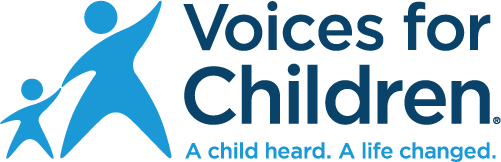 